Карта 15. Белый медведь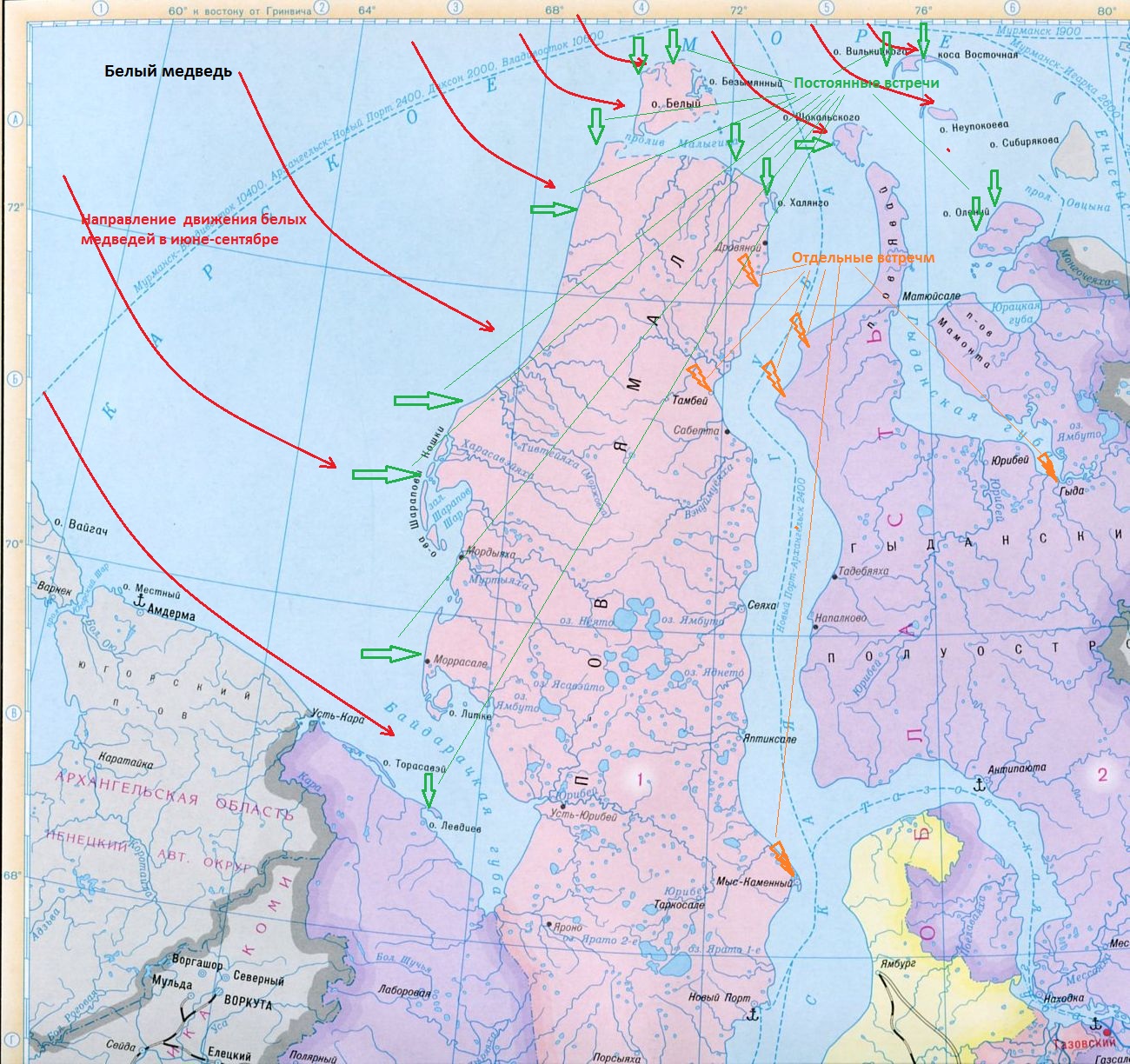 